STATE BANK OF INDIA BANGLADESH OPERATIONSCountry Office, Navana Pristine Pavilion, 12th Floor, 128 Gulshan Avenue, Dhaka-1212SBI INVITES APPLICATIONS FROM BANGLADESHI CITIZENS FOR THE POST OF OFFICER FOR FRONT OFFICE TREASURYSalary: NegotiableAge: Maximum 38 years as on 01.07.2021Educational Qualifications & Post Qualification Work Experience required as on 01.07.2021NOTE: Candidates must specifically indicate the class/division and percentage of marks obtained in the nearest two decimals in the relevant column of the application.SELECTION PROCEDURESelection will be through written test, group discussion and interview. Merely satisfying the eligibility norms do not entitle a candidate to be called for the Test.Only short-listed candidates will be called for written test. The test shall comprise of the following tests:*minimum qualifying marks 50%The above tests will be in English language only.The minimum qualifying marks in interview will not be less than 40%. The combined final score of candidates shall be arrived at on the basis of aggregate scores obtained by the candidates in the written test and Interview. A candidate should qualify both in the Written Examination and interview and be sufficiently high in the merit to be shortlisted for subsequent provisional allotment process.Note: Candidates will not be allowed to appear for the interview if he/ she fails to produce the relevant eligibility documents as mentioned above.GENERAL INSTRUCTIONSThe Bank would be free to reject any application, at any stage of the Recruitment Process, if the candidate is found ineligible for the post, for which he/she has applied.The decision of the Bank regarding eligibility of the candidates, the stage at which scrutiny of eligibility is to be undertaken, qualifications and other eligibility norms, the documents to be produced etc. and any other matter relating to recruitment will be final and binding on the candidate. No correspondence or personal enquiries shall be entertained by the Bank in this behalf. If any shortcoming(s) is/are detected even after appointment, his/her services are liable to be terminated.A recent, recognizable color passport size photograph, which should be the same as the one pasted on the application form, should be firmly pasted on the call letter for test/interview and duly signed across by the candidate. Candidates are advised not to change their appearance till the recruitment process is complete. Failure to produce the same photograph at the time of the test/interview may lead to disqualification. A candidate should ensure that the signatures appended by him/her in all the places viz. in his/her call letter, attendance sheet etc. and in all correspondences with the Bank in future should be identical and there should be no variation of any kind.The Bank takes no responsibility for any delay in /non-receipt or loss of any communication.Canvassing in any form will be a disqualification.Appointment of selected candidates is subject to their being declared medically fit as per the requirements of the Bank. Such appointment will also be subject to the Service, Conduct Rules & Policies of the Bank.Candidates are advised to note that if selected, they will be required to execute an Indemnity Bond with surety for serving the Bank for a period of 3 years. In case he/she resigns from or leaves/abandons the service and /or neglects in performance of the duty assigned to him/ her leading to termination of his/her service as per rules/ regulations by the Bank before the specified period, he/she will indemnify the bank up to the extent of bond amount, for all losses, costs, charges and expenses. Selected officers shall execute the indemnity bond before joining the Bank.ACTION AGAINST CANDIDATES FOUND GUILTY OF MISCONDUCTCandidates are advised in their own interest that they should not furnish any particulars that are false, tampered, fabricated or should not suppress any material information while filling up the application form.At the time of examination/ interview/ Group Discussion (wherever applicable), if a candidate is/has been found guilty of:using unfair means during the examination orimpersonating or procuring impersonation by any person ormisbehaving in the examination/ interview hall or disclosing, publishing, reproducing, transmitting, storing or facilitating transmission and storage of contents of the test(s) or any information therein in whole or part thereof in any form or by any means, verbal or written, electronically or mechanically for any purpose.resorting to any irregular or improper means in connection with his/her candidature for selection or obtaining support for his/her candidature by any means, such a candidate may in addition to rendering himself/herself liable to criminal prosecution, be liable to be disqualified from the examinationHOW TO APPLY:Candidates should download the application from Bank’s website https://bd.statebank/career/ , fill in and submit the scanned copy through mail on recruitment.bd@statebank.com and hard copy to the undersigned:Application received after closing date will not be considered.Candidates are required to have a valid personal email ID and Contact No. It should be kept active till completion of this recruitment project. Bank may send call letters for test, GD/interview etc. through the registered email ID. In case, a candidate does not have a valid personal email ID, he/she should create his/ her new email ID before applying. Under no circumstances, he/she should share/ mention email ID to/ or of any other person.Bank does not assume any responsibility for the candidates not being able to submit their applications within the last date on account of the aforesaid reasons or for any other reason beyond the control of the Bank.CALL LETTERS FOR THE TESTThe date of the Test will be intimated in the Call Letter along with the Centre/Venue for the Examination through mail.Candidates are advised to regularly visit the Bank’s website> Career Section for updates/ notices/ instructions.Bank may cancel/change recruitment process in this advertisement, at any stage, depending upon exigencies or otherwise.Decision of the Bank in respect of all matters pertaining to this recruitment would be final and binding on all candidates.Any notice/communication meant for the candidates displayed on the bank’s website or sent by the email id mentioned in the application, shall be deemed to be sufficient service of communication upon the candidate, for all purposes.The overall hiring scenario may get hampered/ delayed due to expected slowdown following the spread of COVID-19. In view of the same, Bank reserves the right to cancel the recruitment process partly/entirely at any time, if required, without issuing any further notice or assigning any reason thereof.Educational Qualifications:**Please enclose photocopy of all Marksheet and experience certificate.page 2 of 2Opening Date for Application Submission10.07.2021Closing Date for Application Submission20.07.2021Date of Examination at DhakaWill be advisedEducational QualificationsPost Qualification Work Experience & Other stipulationsEssential:Master Degree from any reputed University with first division / ClassAndPreference will be given Full time (minimum) 2 years MBA in Banking / Finance / MPA / MPF/ ACA / ACMA / ACCA / CIMAMinimum 4 years of post- qualification experience in Treasury Front Office in commercial banks in Bangladesh.Area of experience (minimum two areas and 2 years’ experience in each area): Foreign Exchange / Credit / Treasury / FADMandatory: - Proficiency in MS Word/ Excel/& Power Point. Expertise in prepare documents in MS Word.Desirable: - Working experience as Treasury Front Office in banks in Bangladesh.Mandatory: - Proficiency in MS Word/ Excel/& Power Point. Expertise in prepare documents in MS Word.Desirable: - Working experience as Treasury Front Office in banks in Bangladesh.Sl.No.Name of the TestsQuestionsMaximum MarksDuration1Business	correspondence	with clients/ Head Office/ Regulator12545 Minutes2Short Essay Writing on recent issues related to Banking/ Economy of Bangladesh12545 MinutesTotal250*4Group DiscussionQualifyingQualifyingQualifying5Interview50 Marks50 Marks50 MarksDated: 10.07.2021SBI, BANGLADESH OPERATIONSHR DEPARTMENT, Country Office Navana Pristine Pavilion, Level-12 128, Gulshan Avenue, Circle-2, Dhaka-1212To be filled by BankSerial NoTo be filled by BankRoll No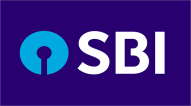 State Bank of IndiaBangladesh OperationsState Bank of IndiaBangladesh OperationsState Bank of IndiaBangladesh OperationsState Bank of IndiaBangladesh OperationsState Bank of IndiaBangladesh OperationsState Bank of IndiaBangladesh OperationsState Bank of IndiaBangladesh OperationsState Bank of IndiaBangladesh OperationsCountry OfficeNavana Pristine Pavilion (12th Floor) 128 Gulshan Avenue, Gulshan-2 Dhaka-1212, BangladeshAPPLICATION FOR THE POST OF Treasury Front OfficeLast Date of Submission: 20.07.2021Application must be mailed to <recruitment.bd@statebank.com> and submit hard copy to aboveCountry OfficeNavana Pristine Pavilion (12th Floor) 128 Gulshan Avenue, Gulshan-2 Dhaka-1212, BangladeshAPPLICATION FOR THE POST OF Treasury Front OfficeLast Date of Submission: 20.07.2021Application must be mailed to <recruitment.bd@statebank.com> and submit hard copy to aboveCountry OfficeNavana Pristine Pavilion (12th Floor) 128 Gulshan Avenue, Gulshan-2 Dhaka-1212, BangladeshAPPLICATION FOR THE POST OF Treasury Front OfficeLast Date of Submission: 20.07.2021Application must be mailed to <recruitment.bd@statebank.com> and submit hard copy to aboveCountry OfficeNavana Pristine Pavilion (12th Floor) 128 Gulshan Avenue, Gulshan-2 Dhaka-1212, BangladeshAPPLICATION FOR THE POST OF Treasury Front OfficeLast Date of Submission: 20.07.2021Application must be mailed to <recruitment.bd@statebank.com> and submit hard copy to aboveCountry OfficeNavana Pristine Pavilion (12th Floor) 128 Gulshan Avenue, Gulshan-2 Dhaka-1212, BangladeshAPPLICATION FOR THE POST OF Treasury Front OfficeLast Date of Submission: 20.07.2021Application must be mailed to <recruitment.bd@statebank.com> and submit hard copy to aboveCountry OfficeNavana Pristine Pavilion (12th Floor) 128 Gulshan Avenue, Gulshan-2 Dhaka-1212, BangladeshAPPLICATION FOR THE POST OF Treasury Front OfficeLast Date of Submission: 20.07.2021Application must be mailed to <recruitment.bd@statebank.com> and submit hard copy to aboveCountry OfficeNavana Pristine Pavilion (12th Floor) 128 Gulshan Avenue, Gulshan-2 Dhaka-1212, BangladeshAPPLICATION FOR THE POST OF Treasury Front OfficeLast Date of Submission: 20.07.2021Application must be mailed to <recruitment.bd@statebank.com> and submit hard copy to aboveCountry OfficeNavana Pristine Pavilion (12th Floor) 128 Gulshan Avenue, Gulshan-2 Dhaka-1212, BangladeshAPPLICATION FOR THE POST OF Treasury Front OfficeLast Date of Submission: 20.07.2021Application must be mailed to <recruitment.bd@statebank.com> and submit hard copy to aboveCountry OfficeNavana Pristine Pavilion (12th Floor) 128 Gulshan Avenue, Gulshan-2 Dhaka-1212, BangladeshAPPLICATION FOR THE POST OF Treasury Front OfficeLast Date of Submission: 20.07.2021Application must be mailed to <recruitment.bd@statebank.com> and submit hard copy to aboveCountry OfficeNavana Pristine Pavilion (12th Floor) 128 Gulshan Avenue, Gulshan-2 Dhaka-1212, BangladeshAPPLICATION FOR THE POST OF Treasury Front OfficeLast Date of Submission: 20.07.2021Application must be mailed to <recruitment.bd@statebank.com> and submit hard copy to aboveCountry OfficeNavana Pristine Pavilion (12th Floor) 128 Gulshan Avenue, Gulshan-2 Dhaka-1212, BangladeshAPPLICATION FOR THE POST OF Treasury Front OfficeLast Date of Submission: 20.07.2021Application must be mailed to <recruitment.bd@statebank.com> and submit hard copy to aboveFull Name:Full Name:Full Name:Full Name:Full Name:Full Name:Full Name:Full Name:Full Name:Full Name:Full Name:Full Name:Full Name:Father's Name:Father's Name:Father's Name:Father's Name:Father's Name:Father's Name:Father's Name:Father's Name:Father's Name:Father's Name:Father's Name:Father's Name:Father's Name:Father's Occupation:Father's Occupation:Father's Occupation:Father's Occupation:Father's Occupation:Father's Occupation:Father's Occupation:Father's Occupation:Father's Occupation:Father's Occupation:Father's Occupation:Father's Occupation:Father's Occupation:Mother's Name:Mother's Name:Mother's Name:Mother's Name:Mother's Name:Mother's Name:Mother's Name:Mother's Name:Mother's Name:Mother's Name:Mother's Name:Mother's Name:Mother's Name:Mobile Number:Mobile Number:Mobile Number:Mobile Number:Mobile Number:Mobile Number:Mobile Number:Mobile Number:Mobile Number:Mobile Number:Mobile Number:Mobile Number:Mobile Number:Email address:Email address:Email address:Email address:Email address:Email address:Email address:Email address:Email address:Email address:Email address:Email address:Email address:Date of Birth(DD/MM/YYYY):Date of Birth(DD/MM/YYYY):Date of Birth(DD/MM/YYYY):Date of Birth(DD/MM/YYYY):Date of Birth(DD/MM/YYYY):Date of Birth(DD/MM/YYYY):Date of Birth(DD/MM/YYYY):Date of Birth(DD/MM/YYYY):Date of Birth(DD/MM/YYYY):Age as on (01.07.2021)Age as on (01.07.2021)Age as on (01.07.2021)Age as on (01.07.2021)GenderGenderGenderMaleMaleFemaleFemaleFemale(Please Tick)(Please Tick)(Please Tick)Maritual StatusMaritual StatusMaritual StatusSingleMarriedWidowed(Please tick)(Please tick)(Please tick)(Please tick)Permanent Address(Please fill in Capital Letters)Permanent Address(Please fill in Capital Letters)Permanent Address(Please fill in Capital Letters)Permanent Address(Please fill in Capital Letters)Permanent Address(Please fill in Capital Letters)Permanent Address(Please fill in Capital Letters)Permanent Address(Please fill in Capital Letters)Permanent Address(Please fill in Capital Letters)Permanent Address(Please fill in Capital Letters)Permanent Address(Please fill in Capital Letters)Permanent Address(Please fill in Capital Letters)Permanent Address(Please fill in Capital Letters)Permanent Address(Please fill in Capital Letters)Address Line 1:Address Line 1:Address Line 1:Address Line 1:Address Line 1:Address Line 1:Address Line 1:Address Line 1:Address Line 1:Address Line 1:Address Line 1:Address Line 1:Address Line 1:Address Line 2:Address Line 2:Address Line 2:Address Line 2:Address Line 2:Address Line 2:Address Line 2:Address Line 2:Address Line 2:Address Line 2:Address Line 2:Address Line 2:Address Line 2:Address Line 3:Address Line 3:Address Line 3:Address Line 3:Address Line 3:Address Line 3:Address Line 3:Address Line 3:Address Line 3:Address Line 3:Address Line 3:Address Line 3:Address Line 3:City (Mandatory):City (Mandatory):City (Mandatory):City (Mandatory):City (Mandatory):City (Mandatory):City (Mandatory):City (Mandatory):City (Mandatory):City (Mandatory):City (Mandatory):City (Mandatory):City (Mandatory):Address for correspondence (Please fill in Capital Letters)Address for correspondence (Please fill in Capital Letters)Address for correspondence (Please fill in Capital Letters)Address for correspondence (Please fill in Capital Letters)Address for correspondence (Please fill in Capital Letters)Address for correspondence (Please fill in Capital Letters)Address for correspondence (Please fill in Capital Letters)Address for correspondence (Please fill in Capital Letters)Address for correspondence (Please fill in Capital Letters)Address for correspondence (Please fill in Capital Letters)Address for correspondence (Please fill in Capital Letters)Address for correspondence (Please fill in Capital Letters)Address for correspondence (Please fill in Capital Letters)Address Line1:Address Line1:Address Line1:Address Line1:Address Line1:Address Line1:Address Line1:Address Line1:Address Line1:Address Line1:Address Line1:Address Line1:Address Line1:Address Line2:Address Line2:Address Line2:Address Line2:Address Line2:Address Line2:Address Line2:Address Line2:Address Line2:Address Line2:Address Line2:Address Line2:Address Line2:Address Line3:Address Line3:Address Line3:Address Line3:Address Line3:Address Line3:Address Line3:Address Line3:Address Line3:Address Line3:Address Line3:Address Line3:Address Line3:City (Mandatory):City (Mandatory):City (Mandatory):City (Mandatory):City (Mandatory):City (Mandatory):City (Mandatory):City (Mandatory):City (Mandatory):City (Mandatory):City (Mandatory):City (Mandatory):City (Mandatory):Page 1 0f 2Page 1 0f 2Page 1 0f 2Page 1 0f 2Page 1 0f 2Page 1 0f 2Page 1 0f 2Page 1 0f 2Page 1 0f 2Page 1 0f 2Page 1 0f 2Page 1 0f 2Page 1 0f 2Exam PassedBoard/UniversityBoard/UniversityBoard/UniversitySubjectsSubjectsSubjectsSubjectsYear of PassingYear of PassingPercentage10th12thB.ComM.ComMBAProfessional Qualifications (If Any):Professional Qualifications (If Any):Professional Qualifications (If Any):Professional Qualifications (If Any):Professional Qualifications (If Any):Professional Qualifications (If Any):Professional Qualifications (If Any):Professional Qualifications (If Any):Professional Qualifications (If Any):Professional Qualifications (If Any):Professional Qualifications (If Any):Banking/FinancialInstitutionsOther QualificationsProficiency in English:Proficiency in English:SpeakingReadingWriting(Please Tick)(Please Tick)(Please Tick)Proficiency in MS Office:Proficiency in MS Office:WordPowerPointExcel(Please Tick)(Please Tick)(Please Tick)Job Experience(as on 01.07.2021) *Job Experience(as on 01.07.2021) *Job Experience(as on 01.07.2021) *Job Experience(as on 01.07.2021) *Job Experience(as on 01.07.2021) *Job Experience(as on 01.07.2021) *Job Experience(as on 01.07.2021) *Job Experience(as on 01.07.2021) *Job Experience(as on 01.07.2021) *Job Experience(as on 01.07.2021) *Job Experience(as on 01.07.2021) *Name of the organizationName of the organizationPosition heldPosition heldJob ProfileJob ProfileJob ProfileLength of ServiceLength of ServiceReasons for LeavingReasons for LeavingI hereby declare that all the information provided above are true, complete and correct to the best of my knowledge and belief. I understand that in the event of any information being found untrue or incorrect at any stage, my candidature is liable to be cancelled.Place:			Signature of the Candidate: 	 Date: 	I hereby declare that all the information provided above are true, complete and correct to the best of my knowledge and belief. I understand that in the event of any information being found untrue or incorrect at any stage, my candidature is liable to be cancelled.Place:			Signature of the Candidate: 	 Date: 	I hereby declare that all the information provided above are true, complete and correct to the best of my knowledge and belief. I understand that in the event of any information being found untrue or incorrect at any stage, my candidature is liable to be cancelled.Place:			Signature of the Candidate: 	 Date: 	I hereby declare that all the information provided above are true, complete and correct to the best of my knowledge and belief. I understand that in the event of any information being found untrue or incorrect at any stage, my candidature is liable to be cancelled.Place:			Signature of the Candidate: 	 Date: 	I hereby declare that all the information provided above are true, complete and correct to the best of my knowledge and belief. I understand that in the event of any information being found untrue or incorrect at any stage, my candidature is liable to be cancelled.Place:			Signature of the Candidate: 	 Date: 	I hereby declare that all the information provided above are true, complete and correct to the best of my knowledge and belief. I understand that in the event of any information being found untrue or incorrect at any stage, my candidature is liable to be cancelled.Place:			Signature of the Candidate: 	 Date: 	I hereby declare that all the information provided above are true, complete and correct to the best of my knowledge and belief. I understand that in the event of any information being found untrue or incorrect at any stage, my candidature is liable to be cancelled.Place:			Signature of the Candidate: 	 Date: 	I hereby declare that all the information provided above are true, complete and correct to the best of my knowledge and belief. I understand that in the event of any information being found untrue or incorrect at any stage, my candidature is liable to be cancelled.Place:			Signature of the Candidate: 	 Date: 	I hereby declare that all the information provided above are true, complete and correct to the best of my knowledge and belief. I understand that in the event of any information being found untrue or incorrect at any stage, my candidature is liable to be cancelled.Place:			Signature of the Candidate: 	 Date: 	I hereby declare that all the information provided above are true, complete and correct to the best of my knowledge and belief. I understand that in the event of any information being found untrue or incorrect at any stage, my candidature is liable to be cancelled.Place:			Signature of the Candidate: 	 Date: 	I hereby declare that all the information provided above are true, complete and correct to the best of my knowledge and belief. I understand that in the event of any information being found untrue or incorrect at any stage, my candidature is liable to be cancelled.Place:			Signature of the Candidate: 	 Date: 	For use by the Bank:For use by the Bank:For use by the Bank:For use by the Bank:For use by the Bank:For use by the Bank:For use by the Bank:For use by the Bank:For use by the Bank:For use by the Bank:For use by the Bank:Application received on:Application received on:ScrutinizedFound inorderFound inorderFound inorderDiscrepentDiscrepentDiscrepentDiscrepancy:Discrepancy:Discrepancy:Discrepancy:Discrepancy:Discrepancy:Discrepancy:Discrepancy:Discrepancy:Discrepancy:Discrepancy: